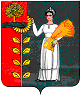 РОССИЙСКАЯ ФЕДЕРАЦИЯСОВЕТ ДЕПУТАТОВ СЕЛЬСКОГО ПОСЕЛЕНИЯПЕТРОВСКИЙ СЕЛЬСОВЕТДобринского муниципального района Липецкой области38-я cессия      6 созываР Е Ш Е Н И Е 16.11.2023                               п.свх. Петровский                          №  125-рсО передаче Контрольно-счетной комиссии Добринского муниципального района Липецкой области полномочий контрольно-счетного органа сельского поселения Петровский сельсовет Добринского муниципального района Липецкой области по осуществлению внешнего муниципального финансового контроляВ соответствии с Федеральным законом от 06.10.2003г. №131-ФЗ «Об общих принципах организации местного самоуправления в Российской Федерации», частью 11 статьи 3 Федерального Закона от 07.02.2011 №6-ФЗ «Об общих принципах организации и деятельности контрольно-счетных органов субъектов Российской Федерации и муниципальных образований», Бюджетным кодексом Российской Федерации, Уставом сельского поселения Петровский сельсовет, Совет депутатов сельского поселения Петровский сельсовет РЕШИЛ:1.Передать Контрольно-счетной комиссии Добринского муниципального района Липецкой области полномочия контрольно-счетного органа сельского поселения Петровский сельсовет Добринского муниципального района Липецкой области по осуществлению внешнего муниципального финансового контроля на 2024 год и плановый период 2025-2026 годов.                                                                                                                                      2. Заключить соглашение на 2024 год и плановый период 2025-2026 годов с Советом депутатов Добринского муниципального района Липецкой области и Контрольно-счетной комиссией Добринского муниципального района Липецкой области о передаче Контрольно-счетной комиссии Добринского муниципального района Липецкой области полномочий контрольно-счетного органа сельского поселения Петровский сельсовет Добринского муниципального района Липецкой области по осуществлению внешнего муниципального финансового контроля за счет межбюджетных трансфертов, предоставляемых из бюджета сельского поселения. 3.Обнародовать настоящее решение путем размещения на информационном щите и на официальном сайте администрации сельского поселения Петровский сельсовет.4. Настоящее решение вступает в силу с 01.01.2024 года.Председатель Совета депутатов   сельского поселения  Петровский сельсовет                                                    С.Ю.Мерчук  